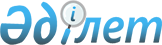 О внесении изменений и дополнений в постановление Акимата города Алматы N 1\11 от 09 января 2003 года "О Дисциплинарном Совете города Алматы", зарегистрированного в Управлении юстиции по городу Алматы 22 января 2003 года за N 510, опубликованного в газетах "Алматы Акшамы" и "Вечерний Алматы" 29 января 2003 года NN 12, 13
					
			Утративший силу
			
			
		
					Постановление Акимата города Алматы от 25 мая 2004 года N 3/439. Зарегистрировано Департаментом юстиции города Алматы 7 июня 2004 года N 603. Утратило силу постановлением Акимата города Алматы от 7 марта 2006 года N 1/200

      В целях координации работы Дисциплинарного Совета города Алматы и территориального управления Агентства Республики Казахстан по делам государственной службы по городу Алматы и в связи с переходом на другую работу некоторых членов Дисциплинарного Совета города Алматы Акимат города Алматы  ПОСТАНОВЛЯЕТ: 

      1. Внести изменения в  постановление  Акимата города Алматы  N1\11 от 09 января 2003 года "О Дисциплинарном Совете города Алматы", в приложении N 2 (зарегистрированного в Управлении юстиции 22 января 2003 года за N 510, опубликованного в газетах "Алматы Акшамы" и "Вечерний Алматы" 29 января 2003 года NN 12,13) следующие изменения: 

      вывести из персонального состава Дисциплинарного Совета города Алматы, в связи с переходом на другую работу: 

      Сарсенова Аниятуллу Умирзак-улы - начальника Департамента 

                                        финансовой полиции по 

                                        городу Алматы.       Дубаева Рашида Култаевича       - начальника Управления 

                                        юстиции города Алматы.        ввести в персональный состав Дисциплинарного Совета города Алматы: 

              Булгакбаева Болатбека           - начальника Департамента 

      Акылбаевича                       по борьбе с экономической 

                                        и коррупционной 

                                        преступностью по 

                                        городу Алматы 

                                        (финансовая полиция).       Макулбекову Айбопе Макулбековну  -  начальника Управления 

                                        Агентства Республики 

                                        Казахстан по делам 

                                        государственной службы 

                                        по городу Алматы.       2. Контроль за исполнением настоящего постановления возложить на руководителя аппарата Акима города Алматы - Баяндарова М.Т.         Аким города Алматы               В.Храпунов        Секретарь Акимата                К.Тажиева 
					© 2012. РГП на ПХВ «Институт законодательства и правовой информации Республики Казахстан» Министерства юстиции Республики Казахстан
				